  1.  Check service information for the exact procedures to follow when replacing the                  expansion valve or orifice tube.  _____________________________________________	____________________________________________________________________	____________________________________________________________________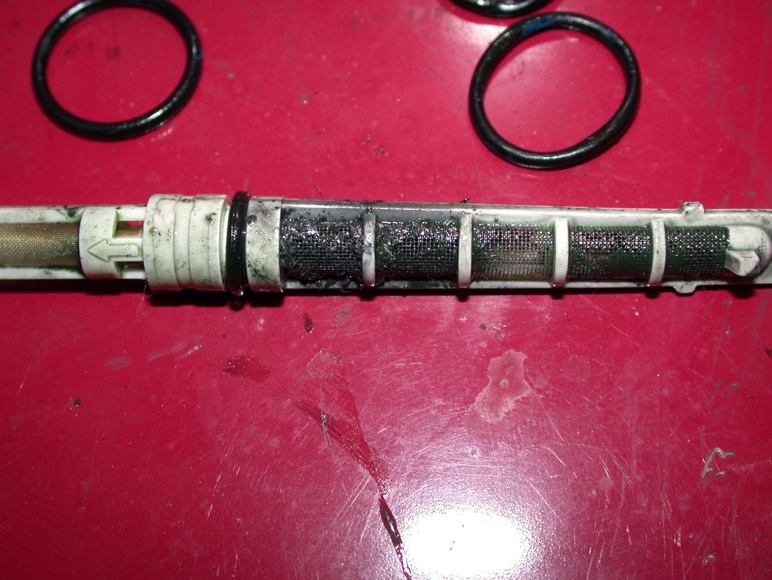 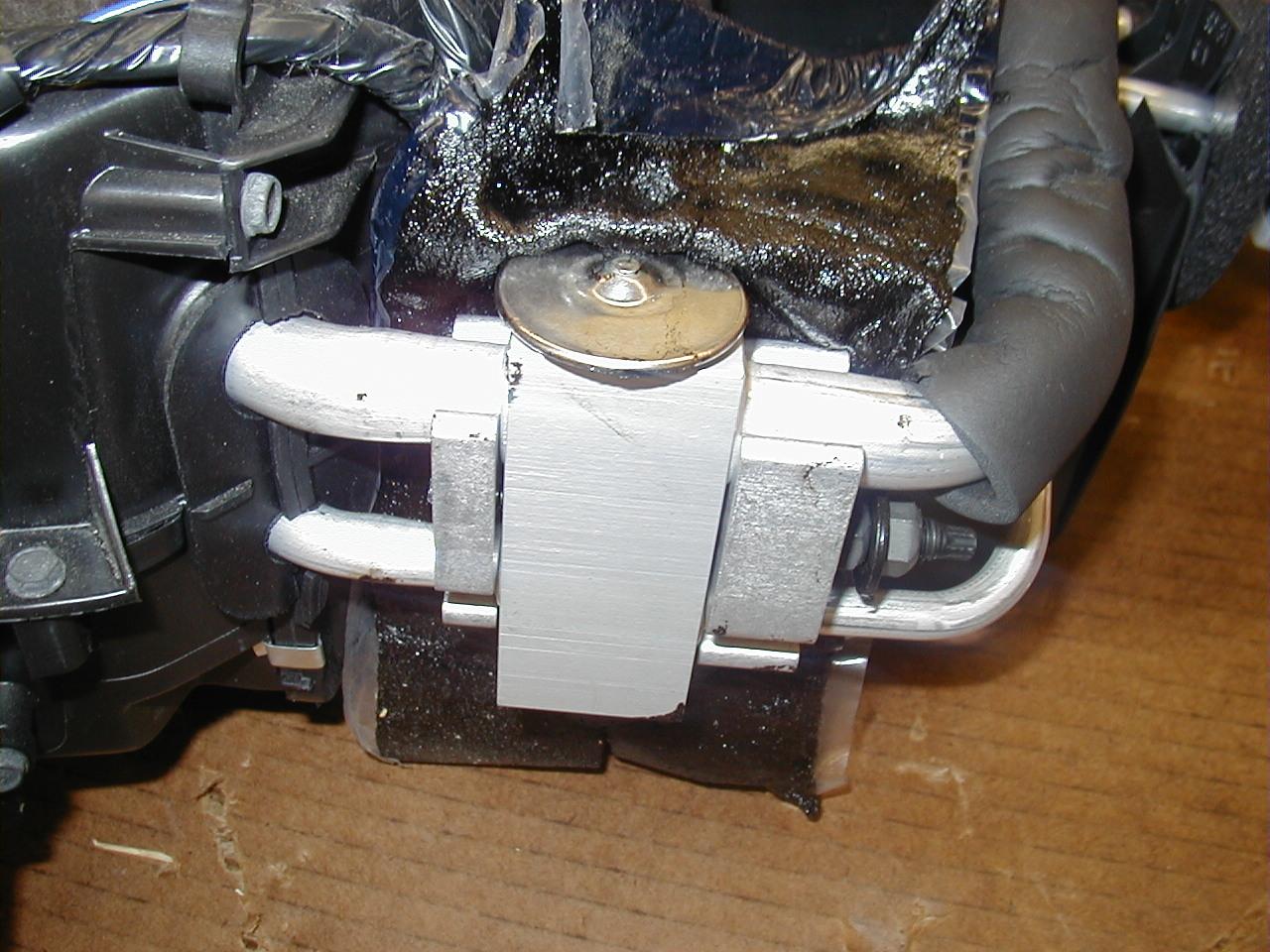   2.  List the tools needed to perform the removal and installation of the expansion valve or      orifice tube.a.  _______________     d.  _______________     g.  _______________		b.  _______________     e.  _______________     h.  _______________		c.  _______________     f.  _______________      i.  _______________